от 16.08.2018  № 1144Об утверждении Порядка организации работы структурных подразделений администрации Волгограда, муниципальных учреждений Волгограда по выявлению освободившихся жилых помещений на территории городского округа город-герой ВолгоградВ целях упорядочения деятельности структурных подразделений администрации Волгограда, муниципальных учреждений Волгограда по выявлению освободившихся жилых помещений на территории городского округа город-
герой Волгоград, на основании частей 2, 3 статьи 215, части 3 статьи 1151 Гражданского кодекса Российской Федерации, части 1 статьи 14 Жилищного кодекса Российской Федерации, постановлений Правительства Российской Федерации от 15 мая 2013 г. № 416 «О порядке осуществления деятельности по управлению многоквартирными домами», администрации Волгограда от 26 декабря 2017 г. № 1978 «О делегировании функций муниципальному казенному учреждению «Служба по обеспечению реализации жилищной политики», руководствуясь статьями 7, 39 Устава города-героя Волгограда, администрация ВолгоградаПОСТАНОВЛЯЕТ:1. Утвердить прилагаемый Порядок организации работы структурных подразделений администрации Волгограда, муниципальных учреждений Волгограда по выявлению освободившихся жилых помещений на территории городского округа город-герой Волгоград.2. Признать утратившими силу постановления администрации Волгограда:2.1. От 24 сентября 2012 г. № 2767 «Об утверждении Порядка организации работы администрации Волгограда, структурных подразделений администрации Волгограда, муниципальных учреждений Волгограда и организации 
взаимодействия администрации Волгограда, структурных подразделений администрации Волгограда, муниципальных учреждений Волгограда, товариществ собственников жилья, жилищных и жилищно-строительных кооперативов, управляющих и иных организаций по выявлению освободившихся жилых помещений на территории городского округа город-герой Волгоград».2.2. От 29 мая 2017 г. № 835 «О внесении изменений в постановление администрации Волгограда от 24 сентября 2012 г. № 2767 «Об утверждении Порядка организации работы администрации Волгограда, структурных подразделений администрации Волгограда, муниципальных учреждений Волгограда и организации взаимодействия администрации Волгограда, структурных подразделений администрации Волгограда, муниципальных учреждений Волгограда, товариществ собственников жилья, жилищных и жилищно-строительных кооперативов, управляющих и иных организаций по выявлению освободившихся жилых помещений на территории городского округа город-герой Волгоград».3. Настоящее постановление вступает в силу со дня его официального опубликования.Глава администрации                                                                          В.В.ЛихачевУТВЕРЖДЕНпостановлениемадминистрации Волгоградаот 16.08.2018  № 1144ПОРЯДОКорганизации работы структурных подразделений администрации Волгограда, муниципальных учреждений Волгограда по выявлению освободившихся жилых помещений на территории городского округа город-герой Волгоград1. Общие положенияНастоящий Порядок разработан в целях упорядочения и усовершенствования администрацией Волгограда процедуры получения сведений об освободившихся жилых помещениях муниципального и частного жилищных фондов, регламентирует деятельность структурных подразделений администрации 
Волгограда, муниципальных учреждений Волгограда по выявлению освободившихся жилых помещений на территории городского округа город-герой Волгоград.2. Организация взаимодействия администрации Волгограда,структурных подразделений администрации Волгограда, муниципальных учреждений Волгограда с государственными органами, товариществами собственников жилья, жилищными и жилищно-строительными кооперативами, иными специализированными потребительскими кооперативами, управляющими организациями, выбранными собственниками помещений для управления многоквартирными домами в установленном действующим законодательством Российской Федерации порядке, по вопросам работы с освободившимися жилыми помещениями2.1. В целях реализации полномочий, связанных с выявлением и учетом освободившихся жилых помещений на территории городского округа город-
герой Волгоград, администрация Волгограда может заключать с органами государственной власти и их территориальными подразделениями соглашения об информационном сотрудничестве:с управлением по вопросам миграции Главного управления Министерства внутренних дел Российской Федерации по Волгоградской области в части получения сведений о снятии с регистрационного учета граждан, проживавших в жилых помещениях, расположенных на территории городского округа город-герой Волгоград;с федеральным органом исполнительной власти, уполномоченным Правительством Российской Федерации на осуществление государственного кадастрового учета, государственной регистрации прав, ведение Единого государственного реестра недвижимости (ЕГРН) и предоставление сведений, содержащихся в ЕГРН (далее – орган регистрации прав), в части получения сведений о правообладателях жилых помещений, расположенных на территории городского округа город-герой Волгоград;с органами записи актов гражданского состояния в части получения сведений о государственной регистрации смерти одиноко проживавших нанимателей и собственников жилых помещений, расположенных на территории городского округа город-герой Волгоград.2.2. Между муниципальным казенным учреждением (МКУ) «Служба по обеспечению реализации жилищной политики», комитетом жилищной и социальной политики администрации Волгограда (далее – комитет) и соответствующей организацией, осуществляющей управление многоквартирными домами в установленном действующим законодательством Российской Федерации порядке, может быть заключено соглашение о взаимодействии по вопросам работы с освободившимися жилыми помещениями (далее – соглашение).Целями заключения соглашения являются:обеспечение возможности осуществления надлежащего контроля за целевым использованием жилых помещений муниципального жилищного фонда Волгограда, внесением платы за жилое помещение и коммунальные услуги в отношении жилых помещений муниципального жилищного фонда;выявление освободившихся жилых помещений муниципального жилищного фонда Волгограда в целях последующего предоставления гражданам в установленном действующим законодательством Российской Федерации порядке;своевременное принятие мер по оформлению в муниципальную собственность Волгограда жилых помещений, являющихся выморочным имуществом.Соглашением предусматриваются следующие положения:порядок представления МКУ «Служба по обеспечению реализации жилищной политики» сведений в комитет, организации, осуществляющие управление многоквартирными домами в установленном действующим законодательством Российской Федерации порядке, о заключении, изменении, расторжении договоров социального найма жилого помещения, договоров найма жилого помещения специализированного жилищного фонда, договоров найма жилого помещения жилищного фонда социального использования, о регистрации права муниципальной собственности на жилые помещения;порядок предоставления организациями, осуществляющими управление многоквартирными домами в установленном действующим законодательством Российской Федерации порядке, в МКУ «Служба по обеспечению реализации жилищной политики», комитет копий финансовых лицевых счетов с указанием задолженности по оплате за жилые помещения и коммунальные услуги, сведений об освободившихся жилых помещениях (которые длительное время не используются по целевому назначению; в которых отсутствуют граждане, зарегистрированные по месту жительства и месту пребывания);порядок участия организаций, осуществляющих управление многоквартирными домами, в обследованиях освободившихся жилых помещений муниципального жилищного фонда Волгограда и жилых помещений частного жилищного фонда, подлежащих принятию в муниципальную собственность в качестве выморочного имущества.3. Документы, подтверждающие освобождение жилых помещений на территории городского округа город-герой Волгоград3.1. К документам, подтверждающим юридическое освобождение жилых помещений, относятся:справка о гражданах, зарегистрированных по месту жительства либо по месту пребывания, с отметкой о снятии нанимателя и членов его семьи с регистрационного учета по конкретному адресу (с указанием оснований снятия с регистрационного учета), выдаваемая Государственным казенным учреждением Волгоградской области «Многофункциональный центр предоставления государственных и муниципальных услуг» (далее – ГКУ ВО «МФЦ»);копия финансового лицевого счета на жилое помещение, содержащего сведения о выбытии (отсутствии) нанимателя и членов его семьи либо одиноко проживавшего нанимателя, сумме задолженности за пользование жилым помещением (плата за наем) и коммунальные услуги и дате закрытия финансового лицевого счета, составляемого МКУ «Служба по обеспечению реализации жилищной политики», организациями, осуществляющими управление многоквартирными домами в установленном действующим законодательством Российской Федерации порядке, либо организациями, осуществляющими расчет, прием от населения платы за жилое помещение и коммунальные услуги;справка о снятии с регистрационного учета граждан, проживавших в жилых помещениях, расположенных на территории городского округа город-герой Волгоград, предоставляемая Управлением по вопросам миграции Главного управления Министерства внутренних дел Российской Федерации по Волгоградской области;соглашение о расторжении договора социального найма жилого помещения, договора найма жилого помещения специализированного жилищного фонда, договора найма жилого помещения жилищного фонда социального использования, заключаемое между нанимателем и наймодателем;сведения о государственной регистрации смерти нанимателя либо собственника жилого помещения, полученные из органов записи актов гражданского состояния;судебный акт, вступивший в законную силу, о расторжении (прекращении) договора социального найма жилого помещения, договора найма жилого помещения специализированного жилищного фонда, договора найма жилого помещения жилищного фонда социального использования, о выселении нанимателя жилого помещения муниципального жилищного фонда Волгограда и членов его семьи, о признании нанимателя и членов его семьи утратившими право пользования жилым помещением муниципального жилищного фонда Волгограда;выписка из ЕГРН об основных характеристиках и зарегистрированных правах на объект недвижимости либо выписка из ЕГРН о переходе прав на объект недвижимости, свидетельство о праве на наследство по закону в отношении жилых помещений частного жилищного фонда, принятых в муниципальную собственность в качестве выморочного имущества.3.2. К документам, подтверждающим фактическое освобождение жилых помещений, относятся:акт о санитарно-техническом состоянии жилого помещения муниципального жилищного фонда Волгограда, жилого помещения, являющегося выморочным имуществом, по форме согласно приложению 1 к настоящему Порядку (далее – акт о санитарно-техническом состоянии); акт о принятии мер по сохранности освободившегося жилого помещения муниципального жилищного фонда Волгограда, жилого помещения, являющегося выморочным имуществом, по форме согласно приложению 2 к настоящему Порядку (далее – акт о принятии мер по сохранности);постановление судебного пристава-исполнителя об окончании исполнительного производства в связи с фактическим исполнением судебного акта о выселении нанимателя жилого помещения муниципального жилищного фонда Волгограда и членов его семьи;акт приема-передачи жилого помещения, составленный в соответствии с соглашением о расторжении договора социального найма жилого помещения, договора найма жилого помещения специализированного жилищного фонда, договора найма жилого помещения жилищного фонда социального использования, заключенным между нанимателем и наймодателем.4. Организация работы по выявлению освободившихсяжилых помещений муниципального жилищного фонда Волгограда4.1. Выявление освободившихся жилых помещений муниципального жилищного фонда Волгограда осуществляется МКУ «Служба по обеспечению реализации жилищной политики», комитетом, а также организациями, осуществляющими управление многоквартирными домами в установленном действующим законодательством Российской Федерации порядке, в соответствии с соглашениями.4.2. Выявление освободившихся жилых помещений муниципального жилищного фонда Волгограда осуществляется в результате:4.2.1. Фактических проверок состояния жилищного фонда Волгограда, проводимых МКУ «Служба по обеспечению реализации жилищной политики».4.2.2. Документальных проверок сведений на предмет снятия с регистрационного учета одиноко проживавших нанимателей жилых помещений муниципального жилищного фонда Волгограда.4.2.3. Документальных проверок данных о внесении платы за жилые помещения и коммунальные услуги, проводимых МКУ «Служба по обеспечению реализации жилищной политики».4.2.4. Документальных проверок, проводимых комитетом, при рассмотрении поступивших в администрацию Волгограда обращений граждан, юридических лиц, а также органов полиции. Комитет в течение трех рабочих дней направляет поступившую информацию в МКУ «Служба по обеспечению реализации жилищной политики» для принятия мер в соответствии с пунктами 4.3–4.7 настоящего раздела. 4.3. Если в результате документальной проверки будет выявлен факт снятия с регистрационного учета одиноко проживавшего нанимателя жилого помещения муниципального жилищного фонда Волгограда, а также нанимателя жилого помещения муниципального жилищного фонда Волгограда и членов его семьи и (или) наличие задолженности по оплате за жилое помещение и коммунальные услуги более шести месяцев, МКУ «Служба по обеспечению реализации жилищной политики» осуществляет фактическую проверку состояния муниципального жилищного фонда Волгограда на предмет проживания граждан в жилом помещении муниципального жилищного фонда Волгограда.4.4. В случае если при осуществлении фактической проверки будет установлено, что наниматель и (или) проживающие совместно с ним члены его семьи используют жилое помещение муниципального жилищного фонда Волгограда не по назначению, систематически нарушают права и законные интересы соседей или бесхозяйственно обращаются с жилым помещением, допуская его разрушение, МКУ «Служба по обеспечению реализации жилищной политики» в соответствии со статьей 91 Жилищного кодекса Российской Федерации предупреждает нанимателя и членов его семьи о необходимости устранить выявленные нарушения. Если указанные нарушения влекут за собой разрушение жилого помещения (целенаправленные постоянного характера действия нанимателя и (или) членов его семьи, влекущие повреждение либо уничтожение структурных элементов квартиры (окон, дверей, пола, стен, санитарно-технического оборудования и т. п.), МКУ «Служба по обеспечению реализации жилищной политики» назначает нанимателю и членам его семьи разумный срок для устранения этих нарушений. Если наниматель жилого помещения и (или) проживающие совместно с ним члены его семьи после предупреждения не устранят эти нарушения, МКУ «Служба по обеспечению реализации жилищной политики» подает в суд исковое заявление о выселении нанимателя и членов его семьи без предоставления другого жилого помещения.4.5. В случае наличия у нанимателя жилого помещения по договору найма специализированного жилого помещения, договору социального найма и членов его семьи задолженности по оплате за жилое помещение и коммунальные услуги более шести месяцев, наличия у нанимателя жилого помещения по договору найма жилого помещения жилищного фонда социального использования задолженности по внесению платы за наем жилого помещения и коммунальные услуги в размере, превышающем три среднемесячных размера такой платы за предшествующие 12 месяцев, неполного и (или) несвоевременного внесения платы за жилое помещение и коммунальные услуги нанимателем жилого помещения по договору найма жилого помещения жилищного фонда социального использования более чем шесть раз в течение 12 месяцев, МКУ «Служба по обеспечению реализации жилищной политики» обеспечивает подготовку документов, необходимых для подачи в суд искового заявления о расторжении договора социального найма жилого помещения, договора найма жилого помещения специализированного жилищного фонда или договора найма жилого помещения жилищного фонда социального использования. МКУ «Служба по обеспечению реализации жилищной политики» направляет нанимателю жилого помещения по договору найма специализированного жилого помещения, договору социального найма, нанимателю жилого помещения по договору найма жилого помещения жилищного фонда социального использования предложение о расторжении договора социального найма жилого помещения, договора найма жилого помещения специализированного жилищного фонда или договора найма жилого помещения жилищного фонда социального использования с указанием срока рассмотрения и направления ответа на предложение.При поступлении отказа нанимателя жилого помещения по договору найма специализированного жилого помещения, договору социального найма, нанимателя жилого помещения по договору найма жилого помещения жилищного фонда социального использования на предложение расторгнуть договор социального найма жилого помещения, договор найма жилого помещения специализированного жилищного фонда или договор найма жилого помещения жилищного фонда социального использования либо неполучения ответа в срок, указанный в предложении, МКУ «Служба по обеспечению реализации жилищной политики»  осуществляет  подачу в суд искового заявления о расторжении договора социального найма жилого помещения, договора найма жилого помещения специализированного жилищного фонда или договора найма жилого помещения жилищного фонда социального использования.4.6. По результатам документальной и фактической проверок полученные документы и сведения направляются МКУ «Служба по обеспечению реализации жилищной политики» в срок не позднее пяти рабочих дней после завершения проверок в комиссию по выявлению освободившихся жилых помещений, создаваемую постановлением администрации Волгограда (далее – комиссия), для организации и проведения обследования освободившегося жилого помещения муниципального жилищного фонда Волгограда, а также в комитет для последующего учета освободившихся жилых помещений муниципального жилищного фонда Волгограда.В состав комиссии включаются представители МКУ «Служба по обеспечению реализации жилищной политики» (по согласованию), муниципальных бюджетных учреждений (МБУ) жилищно-коммунального хозяйства Волгограда и МБУ «Волгоградзеленхоз» (по согласованию), комитета, организаций, осуществляющих управление многоквартирными домами в установленном действующим законодательством Российской Федерации порядке (по согласованию).4.7. На основании поступивших от МКУ «Служба по обеспечению реализации жилищной политики» документов и сведений комиссией проводится обследование жилого помещения муниципального жилищного фонда Волгограда.4.8. Если по результатам обследования жилого помещения муниципального жилищного фонда Волгограда подтверждено фактическое освобождение жилого помещения, то комиссией составляются:акт о санитарно-техническом состоянии;акт о принятии мер по сохранности.В случае невозможности проникновения в освободившееся жилое помещение муниципального жилищного фонда Волгограда (отсутствие ключей или другие причины) комиссией обеспечивается вскрытие указанного жилого помещения, принимаются меры по освобождению жилого помещения от находящихся в нем вещей и предметов, принадлежавших бывшим нанимателям, обеспечению сохранности жилого помещения (заваривание металлической двери, установка нового дверного замка, опечатывание входной двери и т. п.), производится фотосъемка.Данные мероприятия отражаются в акте о принятии мер по сохранности, который подписывается членами комиссии, принимавшими участие в обследовании, а также свидетелями из числа лиц, проживающих в доме.4.9. Если по результатам обследования жилого помещения муниципального жилищного фонда Волгограда выявлен факт самовольного его заселения посторонними лицами, то комиссией составляется акт о самовольно занятом жилом помещении по форме согласно приложению 3 к настоящему Порядку, производится фотосъемка.Сведения о гражданах, самовольно занявших жилое помещение, направляются МКУ «Служба по обеспечению реализации жилищной политики» в органы полиции по месту нахождения жилого помещения для решения вопроса о привлечении к ответственности в порядке, установленном действующим законодательством Российской Федерации. 4.10. В целях проведения дальнейшей работы с освобожденными жилыми помещениями комиссией в комитет в течение трех рабочих дней одновременно с документами, указанными в пункте 4.8 или пункте 4.9 настоящего раздела, направляются:донесение об освободившемся жилом помещении муниципального жилищного фонда Волгограда по форме согласно приложению 4 к настоящему Порядку;справка о гражданах, зарегистрированных по месту жительства либо по месту пребывания, с отметкой уполномоченного должностного лица ГКУ ВО «МФЦ» о снятии нанимателя и членов его семьи либо одиноко проживавшего нанимателя с регистрационного учета по конкретному адресу (с указанием оснований снятия с регистрационного учета);копия финансового лицевого счета на жилое помещение, содержащего сведения о выбытии (отсутствии) нанимателя и членах его семьи либо одиноко проживавшего нанимателя, сумме задолженности за пользование жилым помещением и коммунальные услуги и дате закрытия финансового лицевого счета;соглашение о расторжении договора социального найма жилого помещения, договора найма жилого помещения специализированного жилищного фонда, договора найма жилого помещения жилищного фонда социального использования, заключаемое между нанимателем и наймодателем (при наличии);акт приема-передачи жилого помещения, составляемый в соответствии с соглашением о расторжении договора социального найма жилого помещения, договора найма жилого помещения специализированного жилищного фонда, договора найма жилого помещения жилищного фонда социального использования, заключаемым между нанимателем и наймодателем (при наличии);фотографии освободившегося жилого помещения муниципального жилищного фонда Волгограда.В случае поступления сведений о самовольном занятии гражданами жилого помещения комитет подготавливает и направляет исковое заявление об устранении препятствий в праве распоряжения объектом муниципальной собственности и выселении самовольно вселившихся граждан.4.11. В случае если освободившиеся жилые помещения муниципального жилищного фонда Волгограда требуют проведения ремонтных работ МКУ «Служба по обеспечению реализации жилищной политики» обеспечивает изготовление сметной документации и направляет стоимость ремонтных работ в комитет для включения указанных жилых помещений в перечень жилых помещений муниципального жилищного фонда Волгограда, требующих проведения ремонтных работ. Указанный перечень утверждается постановлением администрации 
Волгограда. Проведение ремонтных работ в освободившихся жилых помещениях муниципального жилищного фонда Волгограда в целях его приведения в соответствие санитарным и техническим правилам и нормам, иным требованиям действующего законодательства Российской Федерации осуществляет МКУ «Служба по обеспечению реализации жилищной политики».МКУ «Служба по обеспечению реализации жилищной политики»:ежеквартально до 8-го числа месяца, следующего за отчетным, представляет в комитет информацию о ходе выполнения ремонтных работ в освободившихся жилых помещениях муниципального жилищного фонда Волгограда;ежегодно до 25-го января представляет в комитет информацию о результатах проведенных в соответствующем году ремонтных работ в освободившихся жилых помещениях муниципального жилищного фонда Волгограда.После окончания ремонтных работ в освободившемся жилом помещении муниципального жилищного фонда Волгограда МКУ «Служба по обеспечению реализации жилищной политики» не позднее пяти рабочих дней со дня подписания акта приема выполненных работ представляет в комитет документы, подтверждающие завершение ремонтных работ, и акт о санитарно-техническом состоянии.4.12. Комитет осуществляет ведение учета освободившихся жилых помещений муниципального жилищного фонда Волгограда в порядке, установленном правовым актом комитета. Учет освободившихся жилых помещений муниципального жилищного фонда Волгограда включает формирование перечня освободившихся жилых помещений муниципального жилищного фонда Волгограда. При формировании указанного перечня учитываются сведения о жилых помещениях муниципального жилищного фонда Волгограда, содержащиеся в реестре муниципального имущества Волгограда.5. Организация работы по выявлению жилых помещений,являющихся выморочным имуществом5.1. Выявление жилых помещений, являющихся выморочным имуществом, осуществляется МКУ «Служба по обеспечению реализации жилищной политики», комитетом, а также организациями, осуществляющими управление многоквартирными домами в установленном действующим законодательством Российской Федерации порядке, в соответствии с соглашениями.5.2. Выявление жилых помещений, являющихся выморочным имуществом, осуществляется в результате документальной и фактической проверок состояния жилищного фонда Волгограда.5.3. Выявление жилых помещений, являющихся выморочным имуществом, может осуществляться также при рассмотрении поступивших в администрацию Волгограда обращений граждан, юридических лиц, органов полиции, судебных запросов, судебных актов, вступивших в законную силу, об отказе в удовлетворении заявления об установлении факта принятия наследства наследниками, об отказе в удовлетворении иска о признании права собственности на наследственное имущество.Комитет в течение трех рабочих дней направляет поступившую информацию в МКУ «Служба по обеспечению реализации жилищной политики». 5.4. МКУ «Служба по обеспечению реализации жилищной политики» направляет в ГКУ ВО «МФЦ» запрос о предоставлении справки о гражданах, зарегистрированных по месту жительства либо по месту пребывания; в организации, осуществляющие управление многоквартирными домами в установленном действующим законодательством Российской Федерации порядке, либо организации, осуществляющие расчет, прием от населения платы за жилое помещение и коммунальные услуги, – запрос о предоставлении сведений о наличии задолженности по оплате за коммунальные услуги и копии финансового лицевого счета на жилое помещение.Полученные сведения МКУ «Служба по обеспечению реализации жилищной политики» в течение пяти рабочих дней направляет в комиссию для организации и проведения обследования освободившегося жилого помещения.5.5. Если в результате проверок будет выявлено, что одиноко проживавший собственник жилого помещения умер, то комиссия в течение трех рабочих дней направляет в комитет:донесение об освободившемся жилом помещении, приобретаемом в собственность городского округа город-герой Волгоград в порядке, предусмотренном статьей 1151 Гражданского кодекса Российской Федерации, по форме согласно приложению 5 к настоящему Порядку;справку о гражданах, зарегистрированных по месту жительства либо по месту пребывания;копию финансового лицевого счета на жилое помещение, содержащего сведения о выбывшем собственнике, сумме задолженности за коммунальные услуги и дате закрытия финансового лицевого счета;акт о санитарно-техническом состоянии;акт о принятии мер по сохранности;фотографии освободившегося жилого помещения.5.6. В случае поступления информации о выявлении жилого помещения, собственник которого умер, до истечения шестимесячного срока со дня смерти гражданина – собственника жилого помещения МКУ «Служба по обеспечению реализации жилищной политики» в 10-дневный срок со дня поступления сведений:направляет запросы в орган регистрации прав о наличии (отсутствии) правообладателей на жилое помещение, собственник которого умер, содержании правоустанавливающих документов, направлении дубликата правоустанавливающего документа на жилое помещение, собственник которого умер;направляет запросы в бюро технической инвентаризации о наличии (отсутствии) правообладателей, технической характеристике и инвентаризационной стоимости жилого помещения, собственник которого умер, а также о направлении дубликата правоустанавливающего документа на жилое помещение, собственник которого умер;направляет запрос в органы записи актов гражданского состояния для получения свидетельства (справки) о смерти гражданина – собственника жилого помещения;вносит сведения в книгу учета жилых помещений, собственники которых умерли, по форме согласно приложению 6 к настоящему Порядку (далее – книга учета жилых помещений);заводит дело, которое формируется из документов, касающихся жилого помещения, и ведется до оформления права муниципальной собственности на жилое помещение либо до появления наследников или нового собственника жилого помещения.По истечении шести месяцев со дня смерти гражданина – собственника жилого помещения, сведения о котором включены в книгу учета жилых помещений в соответствии с настоящим Порядком, МКУ «Служба по обеспечению реализации жилищной политики» в 10-дневный срок запрашивает информацию и документы:о наличии (отсутствии) заведенных наследственных дел на жилое помещение, собственник которого умер;о гражданах, зарегистрированных по месту жительства либо по месту пребывания в жилом помещении, собственник которого умер, а также сведения о регистрации умершего гражданина по месту жительства либо по месту пребывания в случае, если указанный гражданин не зарегистрирован по месту нахождения принадлежащего ему на праве собственности жилого помещения;копию финансового лицевого счета на жилое помещение, собственник которого умер;иные документы, предусмотренные действующим законодательством Российской Федерации.5.7. В случае поступления информации о выявлении жилого помещения, собственник которого умер, по истечении шестимесячного срока со дня смерти гражданина – собственника жилого помещения МКУ «Служба по обеспечению реализации жилищной политики» в 10-дневный срок со дня поступления сведений:направляет запросы в орган регистрации прав о наличии (отсутствии) правообладателей на жилое помещение, собственник которого умер, содержании правоустанавливающих документов, направлении дубликата правоустанавливающего документа на жилое помещение, собственник которого умер;направляет запросы в бюро технической инвентаризации о наличии (отсутствии) правообладателей, технической характеристике и инвентаризационной стоимости жилого помещения, собственник которого умер, а также о направлении дубликата правоустанавливающего документа на жилое помещение, собственник которого умер;направляет запрос в органы записи актов гражданского состояния для получения свидетельства (справки) о смерти гражданина – собственника жилого помещения;в органы нотариата о наличии (отсутствии) заведенных наследственных дел на жилое помещение, собственник которого умер; вносит сведения в книгу учета жилых помещений;заводит дело, которое формируется из документов, касающихся жилого помещения, и ведется до оформления права муниципальной собственности на жилое помещение либо до появления наследников или нового собственника жилого помещения.5.8. При отсутствии лиц, имеющих право наследования на жилое помещение, а также непринятия мер наследниками по вступлению в наследство в установленный действующим законодательством Российской Федерации срок,  МКУ «Служба по обеспечению реализации жилищной политики» в пятидневный срок со дня поступления сведений, указанных в пунктах 5.6, 5.7 настоящего раздела, обращается в департамент муниципального имущества администрации Волгограда для обеспечения изготовления технической документации на жилое помещение в случае, если в ЕГРН отсутствуют сведения об объекте недвижимого имущества, а также в иных случаях, предусмотренных действующим законодательством Российской Федерации.После поступления документов, указанных в пунктах 5.6, 5.7 настоящего раздела, МКУ «Служба по обеспечению реализации жилищной политики» в соответствии с частью 2 статьи 1151 Гражданского кодекса Российской Федерации получает у нотариуса свидетельство о праве на наследство по закону в порядке, установленном действующим законодательством Российской Федерации, и направляет его в департамент муниципального имущества администрации 
Волгограда вместе с документами, необходимыми для подготовки проекта постановления администрации Волгограда о принятии жилого помещения, являющегося выморочным имуществом, в муниципальную собственность.5.9. Департамент муниципального имущества администрации Волгограда готовит проект постановления администрации Волгограда о принятии жилого помещения, являющегося выморочным имуществом, в муниципальную собственность.Проект постановления администрации Волгограда о принятии жилого помещения, являющегося выморочным имуществом, в муниципальную собственность должен содержать предписание департаменту муниципального имущества администрации Волгограда обеспечить государственную регистрацию права муниципальной собственности.5.10. После регистрации права муниципальной собственности на выморочное имущество департамент муниципального имущества администрации Волгограда в течение семи рабочих дней направляет в комитет документы, подтверждающие государственную регистрацию права муниципальной собственности на жилое помещение.5.11. Комитет после получения документов, предусмотренных пунктом 5.10 настоящего раздела, определяет дальнейшее использование жилого помещения.6. Заключительные положения6.1. Должностные лица администрации Волгограда, структурных подразделений администрации Волгограда, муниципальных учреждений Волгограда за неисполнение либо ненадлежащее исполнение настоящего Порядка несут ответственность в соответствии с действующим законодательством Российской Федерации.6.2. Все обязанности, возложенные настоящим Порядком на МКУ «Служба по обеспечению реализации жилищной политики», исполняются им за счет средств, предусмотренных и выделенных на эти цели из бюджета Волгограда.Комитет жилищной и социальной политики администрации ВолгоградаПриложение 1к Порядку организации работы структурных подразделений администрации Волгограда, муниципальных учреждений Волгограда по выявлению освободившихся жилых помещений на территории городского округа город-герой Волгоград, утвержденному постановлением администрации Волгоградаот 16.08.2018  № 1144ФормаАКТ № ___о санитарно-техническом состоянии жилого помещения муниципального жилищного фонда Волгограда, жилого помещения, являющегося выморочным имуществом«__» ____________ 20__ г.Комиссия по выявлению освободившихся жилых помещений (далее – комиссия) в составе _____________________________________________________                                           (должность, Ф.И.О.)____________________________________________________________________________________________________________________________________________________________________________________________________________провела обследование санитарно-технического состояния жилого помещения (жилого дома, части жилого дома; квартиры, части квартиры; комнаты) № _____дома № _______ по ________________________________________________________________________________________________________________________и установила, что _________________________________________________________________________________________________________________________________________________________________________________________________________________________________________________________________.Нанимателем (собственником) жилого помещения (жилого дома, части жилого дома; квартиры, части квартиры; комнаты) № _____ дома №______ по ________________________________________________ являлся _____________.Договор социального найма жилого помещения, договор найма жилого помещения специализированного жилищного фонда, договор найма жилого помещения жилищного фонда социального использования расторгнут (прекращен) в связи ______________________________________________________________________________________________________________________________________________________________________________________________________.Наниматель (собственник) снят с регистрационного учета «__» _________ 20__ г. в связи ____________________________________________________________________________________________________________________________.Продолжение приложения 1Выводы комиссии __________________________________________________________________________________________________________________________________________________________________________________________________________________________________________________________._________________        ________________________________________________           (подпись)                                                                 (должность, Ф.И.О.)_________________        ________________________________________________           (подпись)                                                                 (должность, Ф.И.О.)_________________        ________________________________________________           (подпись)                                                                 (должность, Ф.И.О.)_________________        ________________________________________________           (подпись)                                                                (должность, Ф.И.О.)_________________        ________________________________________________           (подпись)                                                                (должность, Ф.И.О.)Комитет жилищной и социальной политики администрации ВолгоградаПриложение 2к Порядку организации работы структурных подразделений администрации Волгограда, муниципальных учреждений Волгограда по выявлению освободившихся жилых помещений на территории городского округа город-герой Волгоград, утвержденному постановлением администрации Волгоградаот 16.08.2018  № 1144ФормаАКТ № ___о принятии мер по сохранности освободившегося жилого помещениямуниципального жилищного фонда Волгограда, жилого помещения,являющегося выморочным имуществом«__» ____________ 20__ г.Комиссия по выявлению освободившихся жилых помещений (далее – комиссия) в составе _____________________________________________________                                        (должность, Ф.И.О.)____________________________________________________________________________________________________________________________________________________________________________________________________________провела обследование санитарно-технического состояния жилого помещения (жилого дома, части жилого дома; квартиры, части квартиры; комнаты) № _____дома № _______ по ________________________________________________________________________________________________________________________и установила, что _________________________________________________________________________________________________________________________________________________________________________________________________________________________________________________________________.Нанимателем (собственником) жилого помещения (жилого дома, части жилого дома; квартиры, части квартиры; комнаты) № _____ дома №______ по ________________________________________________ являлся _____________.Договор социального найма жилого помещения, договор найма жилого помещения специализированного жилищного фонда, договор найма жилого помещения жилищного фонда социального использования расторгнут (прекращен) в связи ______________________________________________________________________________________________________________________________________________________________________________________________________.Наниматель (собственник) снят с регистрационного учета «__» _________ 20__ г. в связи ____________________________________________________________________________________________________________________________.Продолжение приложения 2Выводы комиссии: для сохранности жилого помещения входную дверь квартиры (комнаты) опечатать, произвести заваривание, установку нового дверного замка, освобождение жилого помещения от находящихся в нем вещей и предметов, принадлежавших бывшим нанимателям или собственникам, с составлением акта. Ключи от входной двери сдать на хранение начальнику отдела по жилищной политике по _______________________ району муниципального казенного учреждения «Служба по обеспечению реализации жилищной политики» _______________________.                         (Ф.И.О.)_________________        ________________________________________________           (подпись)                                                                 (должность, Ф.И.О.)_________________        ________________________________________________           (подпись)                                                                 (должность, Ф.И.О.)_________________        ________________________________________________           (подпись)                                                                 (должность, Ф.И.О.)_________________        ________________________________________________           (подпись)                                                                (должность, Ф.И.О.)_________________        ________________________________________________           (подпись)                                                                (должность, Ф.И.О.)Свидетели:_________________          ________________________________________________             (подпись)                                                     (Ф.И.О., адрес места проживания)____________________         ________________________________________________________             (подпись)                                                    (Ф.И.О., адрес места проживания)Комитет жилищной и социальной политики администрации ВолгоградаПриложение 3к Порядку организации работы структурных подразделений администрации Волгограда, муниципальных учреждений Волгограда по выявлению освободившихся жилых помещений на территории городского округа город-герой Волгоград, утвержденному постановлением администрации Волгоградаот 16.08.2018  № 1144ФормаАКТ № ___о самовольно занятом жилом помещении«__» ____________ 20__ г.Комиссия по выявлению освободившихся жилых помещений (далее – комиссия) в составе _____________________________________________________                                                   (должности, Ф.И.О. членов комиссии, документ, ____________________________________________________________________на основании которого создана комиссия)________________________________________________________________________________________________________________________________________провела обследование жилого помещения (жилого дома, части жилого дома; квартиры, части квартиры; комнаты) № _________ дома № _______ по _______________________________________________ района Волгограда, входящего в состав муниципального жилищного фонда Волгограда на основании ____________________________________________________________________(правоустанавливающий документ)____________________________________________________________________,и установила следующее:общая площадь жилого помещения ___________ кв. м,жилая площадь жилого помещения ___________ кв. м,расположено на ______ этаже _____-этажного здания,освободилось «__» ____________ 20__ г. в связи _______________________________________________________________________________________________.Укомплектовано ____________________________________________________________________________________________________________________.В жилом помещении проживают __________________________________                                                                                                                         (Ф.И.О., паспортные данные)____________________________________________________________________________________________________________________________________________________________________________________________________________на основании (без оснований) __________________________________________.                                                                                                          (правоустанавливающий документ)Продолжение приложения 3Выводы комиссии __________________________________________________________________________________________________________________________________________________________________________________________________________________________________________________________._________________        ________________________________________________           (подпись)                                                                 (должность, Ф.И.О.)_________________        ________________________________________________           (подпись)                                                                 (должность, Ф.И.О.)_________________        ________________________________________________           (подпись)                                                                 (должность, Ф.И.О.)_________________        ________________________________________________           (подпись)                                                                (должность, Ф.И.О.)_________________        ________________________________________________           (подпись)                                                                (должность, Ф.И.О.)Комитет жилищной и социальной политики администрации ВолгоградаПриложение 4к Порядку организации работы структурных подразделений администрации Волгограда, муниципальных учреждений Волгограда по выявлению освободившихся жилых помещений на территории городского округа город-герой Волгоград, утвержденному постановлением администрации Волгоградаот 16.08.2018  № 1144ФормаДОНЕСЕНИЕоб освободившемся жилом помещении муниципальногожилищного фонда Волгограда«____» ____________ 20__ г.                                                                            № _____Жилое помещение (жилой дом, часть жилого дома; квартира, часть квартиры; комната) № ______ в доме №______ по _______________________________________________________ района Волгограда общей площадью ____ кв. м,жилой площадью ____ кв. м расположено на _____ этаже _____-этажного здания.Освободилось «____» ___________ 20__ г. в связи ____________________________________________________________________________________________________________________________________________________________.Укомплектовано ____________________________________________________________________________________________________________________.Собственником жилого помещения является ________________________                                                                                                                                         (Ф.И.О.)на основании ________________________________________________________.                                                                                      (правоустанавливающие документы)Жилое помещение требует (не требует) ремонта (согласно акту от ____________№ ______) _______________________________________________ и готово к заселению (не готово к заселению – указать причины) __________________________________________________________________________________.Председатель комиссии по выявлению освободившихся жилых помещений   _________________   __________________                                                                                                         (подпись)                                         (Ф.И.О.)Секретарь комиссии  по выявлению освободившихся жилых помещений _________________   ___________________                                                                                                         (подпись)                                          (Ф.И.О.)Продолжение приложения 4Заключение комитета жилищной и социальной политики администрации Волгограда: __________________________________________________________________________________________________________________________________________________________________________________________________.Председатель комитета жилищнойи социальной политикиадминистрации Волгограда _____________   ______________________________                                                                             (подпись)                                                    (Ф.И.О.)Отметка о предоставлении жилого помещения:____________________________________________________________________,(дата, номер, название постановления администрации Волгограда)____________________________________________________________________(дата, номер договора найма жилого помещения специализированного жилищного фонда____________________________________________________________________или договора найма жилого помещения жилищного фонда социального использования)Комитет жилищной и социальной политики администрации ВолгоградаПриложение 5к Порядку организации работы структурных подразделений администрации Волгограда, муниципальных учреждений Волгограда по выявлению освободившихся жилых помещений на территории городского округа город-герой Волгоград, утвержденному постановлением администрации Волгоградаот 16.08.2018  № 1144ФормаДОНЕСЕНИЕоб освободившемся жилом помещении, приобретаемом в собственностьгородского округа город-герой Волгоград в порядке, предусмотренномстатьей 1151 Гражданского кодекса Российской Федерации«____» ____________ 20__ г.                                                                         № _____Жилое помещение (жилой дом, часть жилого дома; квартира, часть квартиры; комната) № ______ в доме № ______ по ____________________________ ___________________________ района Волгограда общей площадью ____ кв. м, жилой площадью __________ кв. м расположено на _____ этаже _____-этажного здания, год постройки: _____. Инвентаризационная стоимость жилого помещения ____________________.Освободилось «___» ____________ 20__ г. в связи ____________________________________________________________________________________________________________________________________________________________.Укомплектовано ____________________________________________________________________________________________________________________.Собственником жилого помещения является ____________________________________________________________________________________________.Жилое помещение требует (не требует) ремонта (согласно акту о санитарно-техническом состоянии жилого помещения муниципального жилищного фонда Волгограда, жилого помещения, являющегося выморочным имуществом, от «_____» ___________ 20___ г. № _______) ______________________________и готово к заселению (не готово к заселению – указать причины) _____________.Председатель комиссии по выявлению освободившихся жилых помещений _________________   ___________________                                                                                                         (подпись)                                        (Ф.И.О.)Секретарь комиссии по выявлению освободившихся жилых помещений _________________   ___________________                                                                                                         (подпись)                                        (Ф.И.О.)Продолжение приложения 5Заключение комитета жилищной и социальной политики администрации Волгограда __________________________________________________________________________________________________________________________________________________________________________________________________.Председатель комитета жилищнойи социальной политикиадминистрации Волгограда _____________   ______________________________                                                                              (подпись)                                                    (Ф.И.О.)Отметка о предоставлении жилого помещения:____________________________________________________________________,(дата, номер, название постановления администрации Волгограда)____________________________________________________________________(дата, номер договора найма жилого помещения специализированного жилищного фонда____________________________________________________________________или договора найма жилого помещения жилищного фонда социального использования)Комитет жилищной и социальной политики администрации ВолгоградаПриложение 6к Порядку организации работы структурных подразделений администрации Волгограда, муниципальных учреждений Волгограда по выявлению освободившихся жилых помещений на территории городского округа город-герой Волгоград, утвержденному постановлением администрации Волгоградаот 16.08.2018  № 1144ФормаКНИГА УЧЕТАжилых помещений, собственники которых умерли Комитет жилищной и социальной политики администрации Волгограда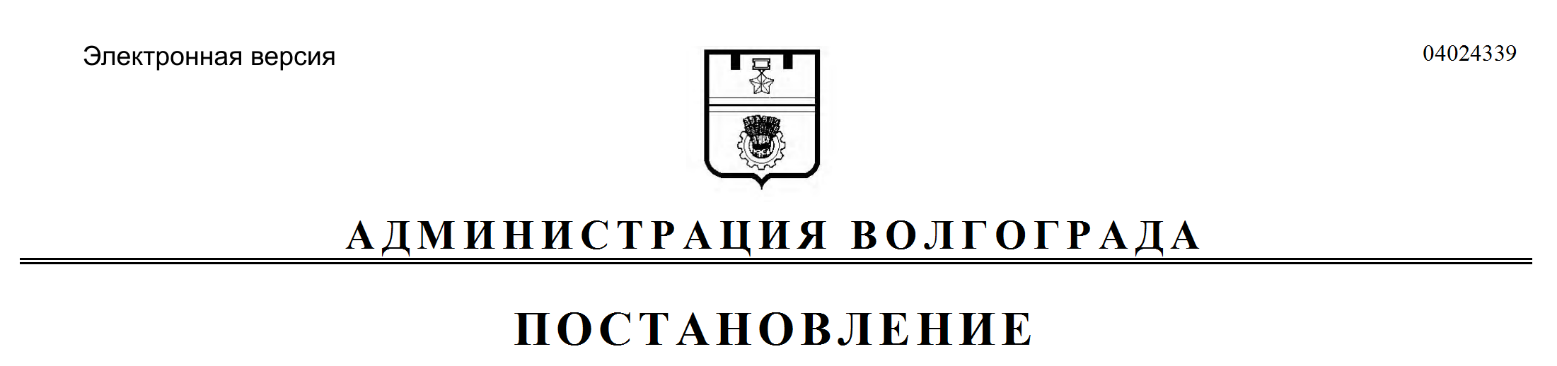 № п/пСведения о поступлении информации с указанием даты и наименования организации, предоставившей информациюАдрес, техническая характеристика жилого помещенияФамилия, имя, отчество собственника жилого помещения, сведения о регистрации по месту жительстваИнформация о принятых мерахДата и основания исключения жилого помещения из книги учета жилых помещений, собственники которых умерли1234561.2.